Bilag 3: CasebeskrivelserCase 2Scenarie 1Scenarie 2Scenarie 3Bygningsbrand -industribygningIld i industribyggeri. Brandsektion på 2.000 M2 med lagerafsnit for brandbare materialer er overtændt og branden er brudt igennem taget. Der er risiko for brandspredning til andre brandsektioner, som er bygget sammen med lagerafsnittet.Holdlederen varetager ikke den tekniske ledelse på skadestedet, da ISL-RB er ankommet.Holdlederen varetager i en kort periode den tekniske ledelse på skadestedet, da ISL-RB ankommer efter 10 minutter.Holdlederen varetager i en længere periode den tekniske ledelse på skadestedet, da ISL-RB ankommer efter 25-minutter.Bygningsbrand -industribygningIld i industribyggeri. Brandsektion på 2.000 M2 med lagerafsnit for brandbare materialer er overtændt og branden er brudt igennem taget. Der er risiko for brandspredning til andre brandsektioner, som er bygget sammen med lagerafsnittet.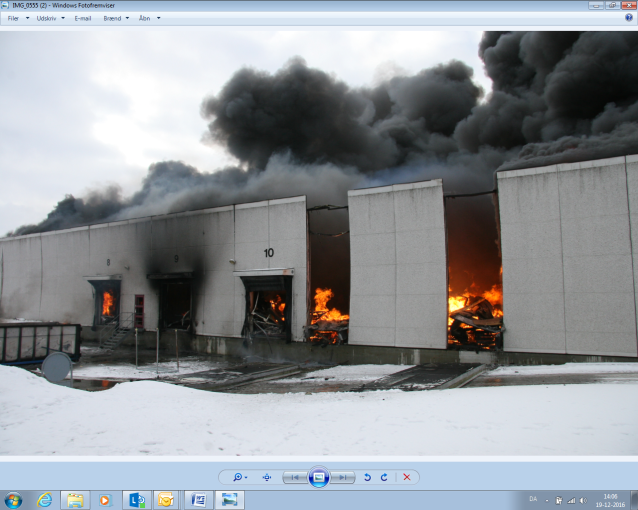 Foto; Kalle KarlssonFoto; Kalle Karlsson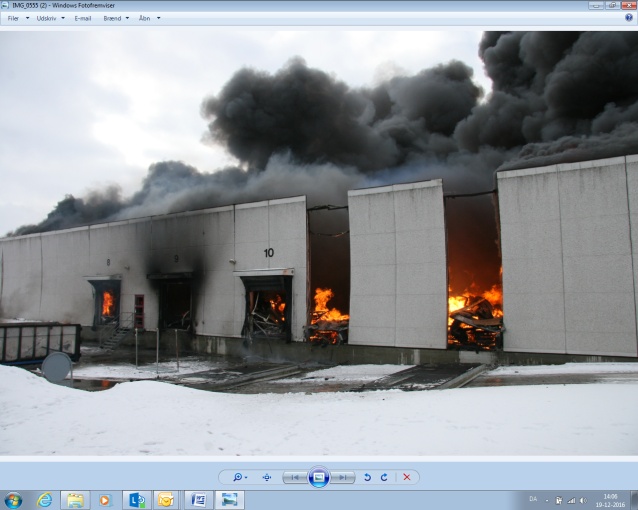 Foto; Kalle KarlssonInvolverede enheder eget beredskabISL-RB3 Autosprøjter 2 Tankvogn 1 drejestigeSKLTidsforløbKl. H ISL-RB ankommer. Yderligere to udrykningsenheder tilkaldt.KL. H+2 min. : 1+3 ankommer i ASPKl. H+4 min. : 0+2 ankommer i VTVGKl. H+5 min. : 0+2 ankommer i STGKl. H+12 min.: 1+3 ankommer i ASPKl. H+13 min. 0+2 ankommer i VTVG Kl. H+15 min. 1+3 ankommer i ASPKl. H+15 min. SKL leder ankommerKl. H+16 min. 0+2 ankommer i VTVGTidsforløbKL. H+0 min. : 1+3 ankommer i ASPKl. H+2 min. : 0+2 ankommer i VTVGKl. H+3 min. : 0+2 ankommer i STGKl. H+10 ISL-RB ankommer. Kl. H+12 min.: 1+3 ankommer i ASPKl. H+13 min. 0+2 ankommer i VTVG Kl. H+15 min. 1+3 ankommer i ASPKl. H+16 min. 0+2 ankommer i VTVGTidsforløbKL. H+0 min. : 1+3 ankommer i ASPKl. H+2 min. : 0+2 ankommer i VTVGKl. H+3 min. : 0+2 ankommer i STGKl. H+12 min.: 1+3 ankommer i ASPKl. H+13 min. 0+2 ankommer i VTVG Kl. H+15 min. 1+3 ankommer i ASPKl. H+16 min. 0+2 ankommer i VTVG Kl. H+25 ISL-RB ankommer. Involverede enheder andre beredskaberPoliti AmbulanceISL PolitiISL SUNDTidsforløbKL. H : PO 1 vogn er på stedet. Aftaler med ISL-RB at kontrollere at alle medarbejdere er evakueret samt varsling af øvrige virksomheder der ligger i røgfanen.Kl. H+4 min: AMB ankommerKl. H+10 min: ISL-SUND og ISL-PO ankommerKl. H+17 MiljøvagtKl. H+17 HazmatKl. H+17 Kemisk BeredskabKl. H+17 MiljøvagtKl. H+17 Kemisk BeredskabKl. H+ 22 min. FølgeskadeTidsforløbKl. H: Politi er på stedet ved ASP ankomst. Aftaler med HL at kontrollere at alle medarbejdere er evakueret samt varsling af øvrige virksomheder der ligger i røgfanen.PO oplyser at evakuering af virksomheden er igang. Kl. H+4 min: AMB ankommerKl. H+10 min: ISL-SUND og ISL-PO ankommerKl. H+27 MiljøvagtKl. H+27 HazmatKl. H+27 Kemisk BeredskabKl. H+27 MiljøvagtKl. H+27 Kemisk BeredskabKl. H+ 32 min. FølgeskadeTidsforløbKl. H: Politi er på stedet ved ASP ankomst. Aftaler med HL at kontrollere at alle medarbejdere er evakueret samt varsling af øvrige virksomheder der ligger i røgfanen.PO oplyser at evakuering af virksomheden er igang. Kl. H+4 min: AMB ankommerKl. H+10 min: ISL-SUND og ISL-PO ankommerKl. H+32 MiljøvagtKl. H+32 HazmatKl. H+32 Kemisk BeredskabKl. H+32 MiljøvagtKl. H+32 Kemisk BeredskabKl. H+ 57 min. FølgeskadeLedelsesopgaver på skadestedetFøre eget mandskab i førsteudrykningModtager befaling fra ISL.Videregiver ordre/befaling for den tekniske og taktiske løsning af førsteindsatsen.Leder mandskabets tekniske løsning, herunder placering af RD i bygningen og sikre kommunikation med disse. Giver situationsmeldinger til ISL, om effekten af den valgte løsning.Deltager i møder med ISL og evt. andre HL.Giver befaling for den tekniske løsning af endelig indsatsForetages før ISL ankomst:Foretager situationsbedømmelse Interview med evt. ressourcepersonerAfgive ordre/befaling for førsteindsats. Foretage situationsmelding til ISL/VC.Efter ISL ankomst:Overdrage den tekniske ledelse til ISL RBFølger mandskabets tekniske løsning, herunder placering af RD i bygningen og sikre kommunikation med disse. Giver situationsmeldinger til ISL, om effekten af den valgte løsning.Deltager i møder med ISL og evt. andre HL.Giver befaling for den tekniske løsning af endelig indsatsForetages før ISL ankomst:Foretager situationsbedømmelse  Interview med evt. ressourcepersonerAfgive ordre/befaling for førsteindsats.Foretage situationsmelding til ISL/VC.Rekognoscering og planlægning for den endelig indsats. Herunder vurderer assistancebehov mv. Skadeservice rekvireres for at kunne foretage en effektiv følgeskadeindsats.Giver befaling for endelig indsats.Efter ISL ankomst:Overdrage den tekniske ledelse til ISL RBFølger mandskabets tekniske løsning, herunder placering af RD i bygningen og sikre kommunikation med disse. Giver situationsmeldinger til ISL, om effekten af den valgte løsning.Deltager i møder med ISL og evt. andre HL.Tværfaglige samarbejdskompetencerSamarbejde med andre sektorerSamarbejder ikke med andre sektorer på skadestedet, ud over eget niveau. Dvs. ambulanceleder og 1 PO vogn på stedet.Foretages før ISL ankomst:Udpegning af fareområde og kommunikation til PO og AMB om dette.Indhente informationer fra PO.Foretages før ISL ankomst:Udpegning af fareområde og kommunikation til PO og AMB om dette.Kommunikation med ISL POL, ISL SUND og ISL RB, om mødested for ankomst.I samarbejde (første møde) med ISL POL og ISL SUND at træffe beslutning om fareområde, evakuering og varsling.Koordinerer med ISL SUND om placering af AMB, samt tilbagemelding på antal forventede tilskadekomne.Teknisk-taktisk opgaverTaktikHvadTeknikHvordanSikkerhedRisikovurdering/arbejdsmiljøTaktikBegrænse brandudbredelsen i forhold til bygningskonstruktionen.Varetage placeringen af egne køretøjer på skadestedetMedvirke ved plan for endelig indsats.TeknikMedvirke ved valg af teknisk løsning.Følger op på effekten af den tekniske løsning og tilrettet/justere efter behov, samt skadens udvikling (dynamisk hændelse). – dette kan betyde at følge et brandforløb med termisk kamera, eller tage apparat på og følge et RD hold ind.Instruktion til mandskab ifm. den tekniske løsningSikkerhedRisikovurdering:Mandskabets sikkerhed.Særlige farerArbejdsmiljøBrandforløbVed indsættelsen af mandskabet, overvåger HL mandskabets sikkerhed, herunder særlig fokus på brandforløbet, evt. arbejde i højden, bygningsstabiliteten, og ophold i røgfanen (brug af personligt beskyttelsesudstyr).TaktikForetages før ISL ankomst:Varetage placering af egne køretøjer på skadestedet.På baggrund af situationsbedømmelsen træffe beslutning om taktisk og teknisk førsteindsats, herunder indsættelse af begge hold, i en kombineret indsats med fokus på begrænsning af branden.Tilkald af flere styrkerTeknikValg af teknisk løsning. Følger op på effekten af den tekniske løsning, samt skadens udvikling (dynamisk hændelse). – dette kan betyde at følge et brandforløb eller tage apparat på og følge et RD hold ind.Instruktion til mandskab ifm. den tekniske løsningSikkerhedRisikovurdering:Mandskabets sikkerhed.Særlige farer Bygningens stabilitetBrandspredning.Øvrige risikomomenter.ArbejdsmiljøBrandforløbVed indsættelsen af mandskabet, overvåger HL mandskabets sikkerhed, herunder særlig fokus på brandforløbet, evt. arbejde i højden, bygningsstabiliteten og ophold i røgfanen. (brug af personligt beskyttelsesudstyr).Giver forholdsordre for evt. færden inden for indre afspærring, herunder for andre sektorerGodt kendskab til bygningen med baggrund i brandsyn og brandteknisk byggesagsbehandling.TaktikForetages før ISL ankomst:Varetage placering af egne køretøjer på skadestedet.På baggrund af situationsbedømmelsen træffe beslutning om taktisk og teknisk førsteindsats, herunder indsættelse af min. to hold, i en kombineret indsats med fokus på begrænsning af branden.På baggrund af rekognoscering træffe beslutning om taktiske og tekniske forhold vedr. endelig indsatsMedvirke ved plan for endelig indsats.Tilkald af flere styrkerTeknikValg af teknisk løsning. Følger op på effekten af den tekniske løsning, samt skadens udvikling (dynamisk hændelse). – dette kan betyde at følge et brandforløb eller tage apparat på og følge et RD hold ind.Instruktion til mandskab ifm. den tekniske løsningSikkerhedRisikovurdering:Mandskabets sikkerhed.Særlige farerBygningens stabilitetBrandspredning.Øvrige risikomomenter.ArbejdsmiljøBrandforløbVed indsættelsen af mandskabet, overvåger HL mandskabets sikkerhed, herunder særlig fokus på brandforløbet, evt. arbejde i højden, bygningsstabiliteten og ophold i røgfanen (brug af personligt beskyttelsesudstyr).Giver forholdsordre for evt. færden inden for indre afspærring, herunder for andre sektorer Personlige kompetencerEvne til at håndtere flere samtidige informationer (span of controll)Kan håndtere konflikterAt beslutninger træffes i et tværfagligt miljøEvne at vise tillid og åbenhedEvne at tilpasse sig omgivelserne i et tværfagligt miljøEvne at konsekvensvurdereEvne at improvisereEvne til at håndtere flere samtidige informationer (span of controll)Kan håndtere konflikterAt beslutninger træffes i et tværfagligt miljøEvne at vise tillid og åbenhedEvne at tilpasse sig omgivelserne i et tværfagligt miljøEvne at konsekvensvurdereEvne at improvisereEvne til at håndtere flere samtidige informationer (span of controll)Kan håndtere konflikterAt beslutninger træffes i et tværfagligt miljøEvne at vise tillid og åbenhedEvne at tilpasse sig omgivelserne i et tværfagligt miljøEvne at konsekvensvurdereEvne at improvisereFokusområderFor henholdsvis ISL / HLISLSærligt fokus på at der er tale om en dynamisk hændelse, hvor skaden udvikler sig i den ene eller den anden retning. Konkret i dette scenarie vil branden udvikle sig fra der situationsbedømmes til der indsættes.Der er flere forskellige aktører i en storbrand som i dette scenarie, herunder eksempelvis:Miljøvagten i forhold til slukningsvandVandforsyningen i kommunenKemisk beredskab i forhold til røgfanenStyrelsen for patientsikkerhed (embedslægen) i forhold til personer der opholder sig inde døre i røgfanen.Kontakt til chefvagt LBS (Lokal beredskabsstab)Storskadeleder fra følgeskadefirmaVirksomheden i forhold til driftTværfagligt samarbejde med ISL-PO og ISL-SUNDLede gennem skadestedsledereHLSærligt fokus på at der er tale om en dynamisk hændelse, hvor skaden udvikler sig i den ene eller den anden retning. Konkret i dette scenarie vil branden udvikle sig fra der situationsbedømmes til der indsættes. Derfor bliver HL nødt til løbende at følge op på sine egne vurderinger gennem indsatsen.Processerne ifm. opgaveløsningen vil blive forsinket, da HL står alene med vurderingen at situationen, og dermed må bruge tid på dette inden der kan indsættes mandskab. Dermed forlænges kaosfasen.ISL-PO har en forventning om at kunne gennemføre første møde ved ankomst til skadesstedet, herunder fastlægge:Fastlægge fareområdeBehov for evakuering udover bygningen der brænderBehov for varslingHL skal skifte til SKS ISL, for at kunne samarbejde med de to andre sektorer. Med to radioer vil kommunikationen til ISL-RB så også foregå via SKS.HLSærligt fokus på at der er tale om en dynamisk hændelse, hvor skaden udvikler sig i den ene eller den anden retning. Konkret i dette scenarie vil branden udvikle sig fra der situationsbedømmes til der indsættes. Derfor bliver HL nødt til løbende at følge op på sine egne vurderinger gennem indsatsen.Processerne ifm. opgaveløsningen vil blive forsinket, da HL står alene med vurderingen at situationen, og dermed må bruge tid på dette inden der kan indsættes mandskab. Dermed forlænges kaosfasen.ISL-PO har en forventning om at kunne gennemføre første møde ved ankomst til skadesstedet, herunder fastlægge:Fastlægge fareområdeBehov for evakuering udover bygningen der brænder Behov for varslingHL skal skifte til SKS ISL, for at kunne samarbejde med de to andre sektorer. Med to radioer vil kommunikationen til ISL-RB så også foregå via SKS.